COMPLEMENT de la leçon G4 (M9 chez Mme Pasquet)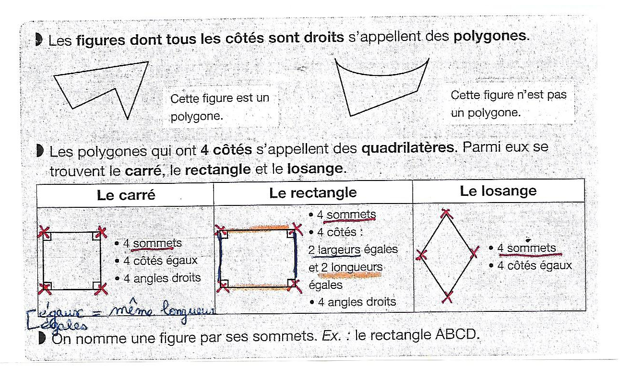 